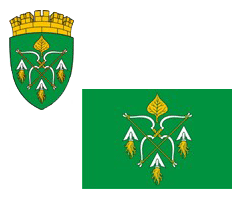 РОССИЙСКАЯ ФЕДЕРАЦИЯАДМИНИСТРАЦИЯ ГОРОДСКОГО ОКРУГА ЗАКРЫТОГОАДМИНИСТРАТИВНО-ТЕРРИТОРИАЛЬНОГО ОБРАЗОВАНИЯСИБИРСКИЙ АЛТАЙСКОГО КРАЯП О С Т А Н О В Л Е Н И Е27.12.2018                                                                                                  № 800ЗАТО СибирскийО признании утратившим силу постановления Администрации ЗАТО Сибирский от 18.03.2016 № 149 «Об утверждении муниципальной программы «Комплексное развитие городского округа ЗАТО Сибирский Алтайского края в сферах строительства, архитектуры, благоустройства, ЖКХ и транспорта на 2016–2020 годы и период до 2027 года»ПОСТАНОВЛЯЮ:1. Признать утратившими силу с 01.01.2019 постановления Администрации ЗАТО Сибирский:- от 18.03.2016 № 149 «Об утверждении муниципальной программы «Комплексное развитие городского округа ЗАТО Сибирский Алтайского края в сферах строительства, архитектуры, благоустройства, ЖКХ и транспорта на 2016–2020 годы и период до 2027 года»;- от 27.09.2016 № 514 «О внесении изменений в постановление Администрации ЗАТО Сибирский от 18.03.2016 № 149 «Об утверждении муниципальной программы «Комплексное развитие городского округа ЗАТО Сибирский Алтайского края в сферах строительства, архитектуры, благоустройства, ЖКХ и транспорта на 2016–2020 годы и период до 2027 года»;- от 30.01.2017 № 51 «О внесении изменений в постановление Администрации ЗАТО Сибирский от 18.03.2016 № 149 «Об утверждении муниципальной программы «Комплексное развитие городского округа ЗАТО Сибирский Алтайского края в сферах строительства, архитектуры, благоустройства, ЖКХ и транспорта на 2016–2020 годы и период до 2027 года»;- от 03.07.2017 № 327 «О внесении изменений в постановление Администрации ЗАТО Сибирский от 18.03.2016 № 149 «Об утверждении муниципальной программы «Комплексное развитие городского округа ЗАТО Сибирский Алтайского края в сферах строительства, архитектуры, благоустройства, ЖКХ и транспорта на 2016–2020 годы и период до 2027 года»;- от 23.08.2017 № 403 «О внесении изменений в постановление Администрации ЗАТО Сибирский от 18.03.2016 № 149 «Об утверждении муниципальной программы «Комплексное развитие городского округа ЗАТО Сибирский Алтайского края в сферах строительства, архитектуры, благоустройства, ЖКХ и транспорта на 2016–2020 годы и период до 2027 года»;- от 04.10.2017 № 484 «О внесении изменений в постановление Администрации ЗАТО Сибирский от 18.03.2016 № 149 «Об утверждении муниципальной программы «Комплексное развитие городского округа ЗАТО Сибирский Алтайского края в сферах строительства, архитектуры, благоустройства, ЖКХ и транспорта на 2016–2020 годы и период до 2027 года»;- от 13.12.2017 № 617 «О внесении изменений в постановление Администрации ЗАТО Сибирский от 18.03.2016 № 149 «Об утверждении муниципальной программы «Комплексное развитие городского округа ЗАТО Сибирский Алтайского края в сферах строительства, архитектуры, благоустройства, ЖКХ и транспорта на 2016–2020 годы и период до 2027 года»;- от 04.04.2018 № 201 «О внесении изменений в постановление Администрации ЗАТО Сибирский от 18.03.2016 № 149 «Об утверждении муниципальной программы «Комплексное развитие городского округа ЗАТО Сибирский Алтайского края в сферах строительства, архитектуры, благоустройства, ЖКХ и транспорта на 2016–2020 годы и период до 2027 года»;- от 29.06.2018 № 405 «О внесении изменений в постановление Администрации ЗАТО Сибирский от 18.03.2016 № 149 «Об утверждении муниципальной программы «Комплексное развитие городского округа ЗАТО Сибирский Алтайского края в сферах строительства, архитектуры, благоустройства, ЖКХ и транспорта на 2016–2020 годы и период до 2027 года»;- от 19.11.2018 № 707 «О внесении изменений в постановление Администрации ЗАТО Сибирский от 18.03.2016 № 149 «Об утверждении муниципальной программы «Комплексное развитие городского округа ЗАТО Сибирский Алтайского края в сферах строительства, архитектуры, благоустройства, ЖКХ и транспорта на 2016–2020 годы и период до 2027 года»;- от 27.12.2018 № 799 «О внесении изменений в постановление Администрации ЗАТО Сибирский от 18.03.2016 № 149 «Об утверждении муниципальной программы «Комплексное развитие городского округа ЗАТО Сибирский Алтайского края в сферах строительства, архитектуры, благоустройства, ЖКХ и транспорта на 2016–2020 годы и период до 2027 года».2. Управлению по муниципальным информационным ресурсам Администрации ЗАТО Сибирский (Болотникова С.Ю.) опубликовать настоящее постановление в газете «Сибирский вестник» и разместить на официальном интернет-сайте Администрации ЗАТО Сибирский.3. Контроль за исполнением постановления возложить на заместителя Главы Администрации, начальника управления по строительству и архитектуре, ЖКХ и транспорту Цалябина В.А.Первый заместительГлавы Администрации                                                                          В.Н. Панов